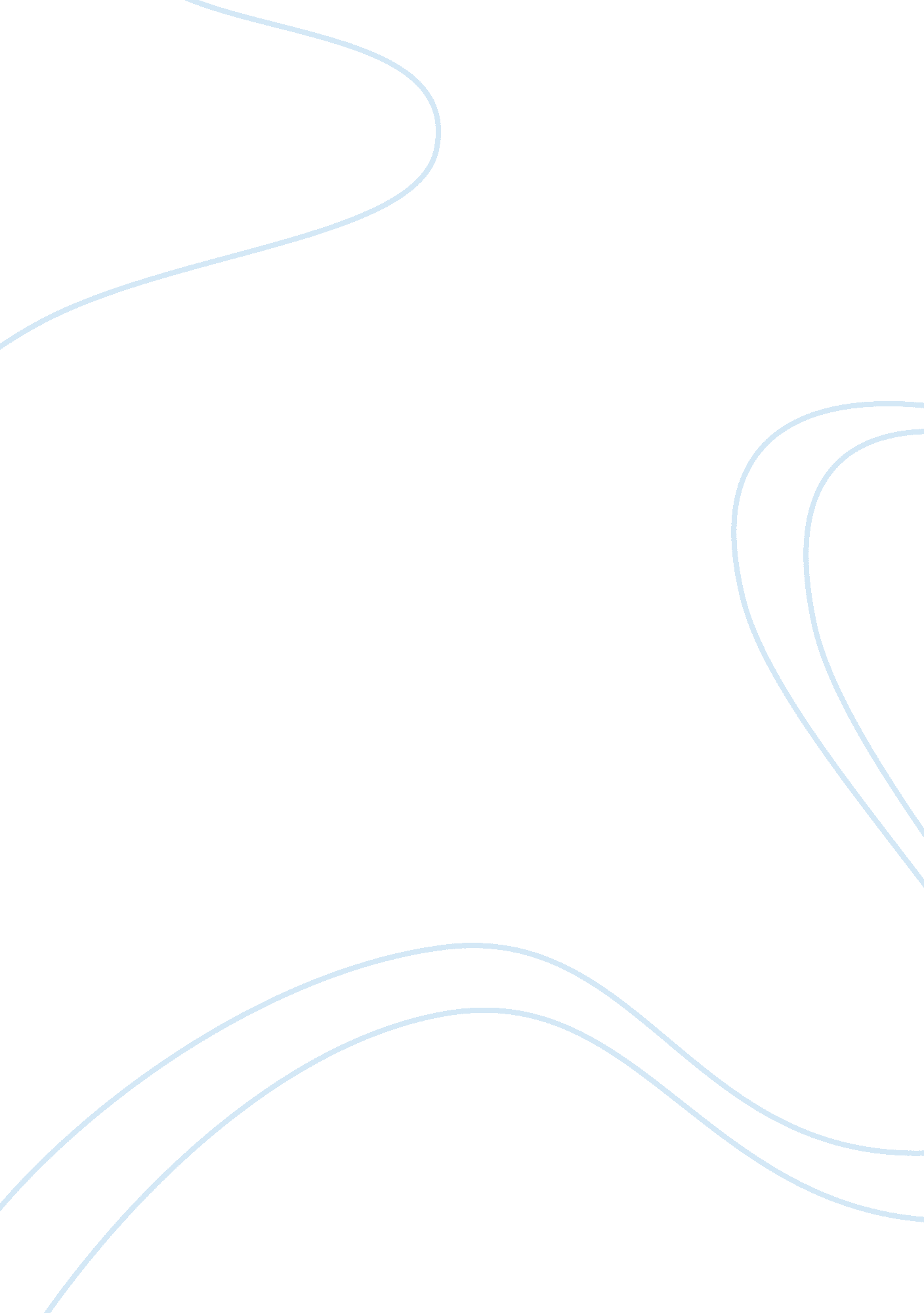 Common elements of management by objectives commerce essay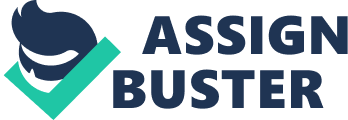 Peter Drucker formulated the term Management by Aims in 1954 in his book The Practice of Management. In the early 1960s, Management by Objectives ( MBO ) became the fieriest subject in the universe of direction promising to convey about answerability, profitableness and productiveness. It became a popular strategic planning tool taking to a proper allotment of resources of all sorts. The term MBO ( Management by Objectives ) was really coined for the first clip by Alfred P. Sloan in the early 1950s, though ; Drucker was the one flesh out the term and convey it to the cardinal place by comparing and contrasting managerial actions over supervising of activities. Peter, nevertheless, himself decreased its significance in the 90 's when he said: `` It 's merely another tool. It is non the great remedy for direction inefficiency. Management by Objectives ( MBO ) works if you know the aims, 90 % of the clip you do n't '' . Harmonizing to Drucker, directors should `` avoid the activity trap '' i. e. burying their aims or major intent due to monolithic engagement in their regular activities. Rather all directors ( non merely few top directors ) should: Participate in the strategic planning procedure, in order to better the execution of the program Implement a scope of public presentation systems, designed to assist the organisation stay on the right path. Common Elementss of Management by Objectives ( MBO ) A : 1. Goal Specificity: A Firstly specific ends are set which when achieved should convey forward the consequences that support organisational, operational, tactical, strategic aims and program. 2. Participative Decision Devising: A Goals when set by the engagement of subsidiaries allows them to accomplish ends that are hard. However the ends set must be accepted by the subsidiaries as it impacts positively from motive to public presentation of the employee. 3. Explicit Performance Period: A Time period must be set so as to guarantee everything works out within the specified clip frame. Explicit clip period besides allows employees to transport out actions in a proper planned mode so as to run into the deadline. 4. Performance Feedback: A Periodic public presentation feedback helps employees evaluate whether they are on mark or off mark so that they can retain or set their behavior. Their public presentation is greatly affected in conformity to the quality of feedback provided. Using Management by Aims Peter Drucker outlined the five-step procedure for MBO shown in figure 1, below. Each phase has peculiar challenges that need to be addressed for the whole system to work efficaciously. hypertext transfer protocol: //www. mindtools. com/media/MBO. jpg These stairss are explained below: 1. Set or Review Organizational Aims MBO starts with clearly defined strategic organisational aims ( see our article on Mission and Vision StatementsA for more on this. ) If the organisation is n't clear where it 's traveling, no one working there will be either. 2. Cascading Objectives Down to Employees To back up the mission, the organisation needs to put clear ends and aims, which so need to cascade down from one organisational degree to the following until they reach the everyone. To do MBO end and nonsubjective scene more effectual, Drucker used the SMART acronym to put ends that were come-at-able and to which people felt accountable. He said that ends and aims must be: Specific Measurable Agreed ( associating to the participative direction rule ) Realistic Time related For each aim, you need to set up clear marks and public presentation criterions. It 's by utilizing these that you can supervise advancement throughout the organisation. These are besides of import for pass oning consequences, and for measuring the suitableness of the ends that have been set. 3. Promote Engagement in Goal Puting Everyone needs to understand how their personal ends fit with the aims of the organisation. This is best done when ends and aims at each degree are shared and discussed, so that everyone understands `` why '' things are being done, and so put their ain ends to aline with these. This increases people 's ownership of their aims. Rather than blindly following orders, directors, supervisors, and employees in an MBO system know what needs to be done and therefore do n't necessitate to be ordered around. By forcing decision-making and duty down through the organisation, you motivate people to work out the jobs they face intelligently and give them the information they need to accommodate flexibly to altering fortunes. Through a participative procedure, every individual in the organisation will put his or her ain ends, which support the overall aims of the squad, which support the aims of the section, which support the aims of the concern unit, and which support the aims of the organisation. 4. Monitor Progress Because the ends and aims are SMART, they are mensurable. They do n't mensurate themselves though, so you have to make a monitoring system that signals when things are off path. This monitoring system has to be seasonably plenty so that issues can be dealt with before they threaten end accomplishment. With the cascade consequence, no end is set in isolation, so non run intoing marks in one country will impact marks everyplace. On the other manus, it is indispensable that you guarantee that the ends are non driving inauspicious behaviour because they have non been designed right. For case, a call Centre end of completing all calls within seven proceedingss might be utile in promoting the staff to manage each call briskly, and non pass unneeded clip chew the fating. However, it might be that clients ' calls were going more complex, possibly because of a defective new merchandise, and name Centre operators were ending the call after 6 proceedingss 59 seconds in order to run into their mark, go forthing clients to name back, frustrated. In this state of affairs, the monitoring procedure should pick up the displacement in the end environment and alter the end suitably. Set up a specific program for supervising end public presentation ( one time a twelvemonth, combined with a public presentation reappraisal is non sufficient! ) Badly-implemented MBO tends to emphasize the end puting without the end monitoring. Here is where you take control of public presentation and demand answerability. Think about all the ends you have set and did n't accomplish. Having good purposes is n't plenty, you need a clear way marked by answerability checkpoints. Each end should hold mini-goals and a method for maintaining on top of each one. 5. Evaluate and Reward Performance MBO is designed to better public presentation at all degrees of the organisation. To guarantee this happens, you need to set a comprehensive rating system in topographic point. As ends have been defined in a particular, mensurable and time-based manner, the rating facet of MBO is comparatively straightforward. Employees are evaluated on their public presentation with regard to end accomplishment ( leting suitably for alterations in the environment. ) All that is left to make is to bind end accomplishment to honor, and possibly compensation, and supply the appropriate feedback. Employees should be given feedback on their ain ends every bit good as the organisation 's ends. Make certain you remember the participative rule: When you present organization-wide consequences you have another chance to associate single groups ' public presentations to corporate public presentation. Ultimately this is what MBO is all about and why, when done right, it can spur organization-wide public presentation and productiveness. When you reward end winners you send a clear message to everyone that end attainment is valued and that the MBO procedure is non merely an exercising but an indispensable facet of public presentation assessment. The importance of just and accurate appraisal of public presentation high spots why puting mensurable ends and clear public presentation indexs are indispensable to the MBO system. Repeat the Cycle Having gone through this five-stage procedure, the rhythm begins once more, with a reappraisal of the strategic, corporate ends in the visible radiation of public presentation and environmental monitoring. When you reward end winners you send a clear message to everyone that end attainment is valued and that the MBO procedure is non merely an exercising but an indispensable facet of public presentation assessment. The importance of just and accurate appraisal of public presentation high spots why puting mensurable ends and clear public presentation indexs are indispensable to the MBO system. Appraisal by aims Appraisal by aims, the application of MBO techniques to public presentation assessment, is non a new construct. This method of forces rating followed closely after Drucker 's debut of MBO. . The development, application, and consequences of this technique and MBO are so similar that most articles on MBO would necessitate merely be modified to mention to the single alternatively of the undertaking and the treatment would stay valid. The aims of the person are a map of the aims of the larger unit of which he is a portion ; hence, personal development should be a major portion in any MBO plan. But appraisal by aims can besides be applied independent of task-oriented MBO. Many of the benefits of each technique are the same. Organization elan, the spirit of accomplishment, is based on the integrating of organisation and employee ends -- that is, a congruity between the organisation 's aims and the single involvements and endowments. Such a congruity engenders a closer designation of the employee with the system. A clime of accomplishment is besides generated by common trust and end scene between the employee and his immediate director. The clime of accomplishment, like organisational morale, is non a factor that is easy measured, but the resulting productiveness and efficiency are readily identified. As with MBO, a successful plan with the communicating necessary to accomplish desired consequences requires commitment and dedication. In order for the director to pass on his outlooks efficaciously, he must put the clip required to larn the perceptual experiences, work values, and aims of his employees. Through this cognition, the director can accomplish desired consequences in productiveness by accomplishing what Drucker footings `` worker-responsibility. '' `` Indeed, one of the major parts of direction by aims is that it enables us to replace direction by self-denial for direction by domination. `` A Communication and feedback take many signifiers in an organisation. Informal feedback is merely every bit critical as the formal rating procedure. Both the organisation and the single require vehicles for accurate and relevant public presentation feedback. Toward those terminals, an organisation should give clip and attention to supervising its public presentation feedback cringles. Otherwise everyone operates in a void-an organisational fog. It would be insistent to reexamine many of the determiners of success or causes of failure for the assessment by aims technique since they are the same as those discussed during the reappraisal of MBO. If the planning is unrealistic, the execution will be dissatisfactory, and the assessment may so be inadequately descriptive of the employee 's qualities. However, this attack is non merely sound for assessment intents, it is or should be a standard operating process in carry throughing the direction maps of planning, taking, and measurement. 